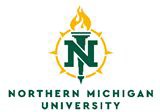 PARENT CONSENT FORM[customize sections in red to refer to information specific to your study]Northern Michigan UniversityDEPARTMENT PROJECT TITLEIRB APPROVAL NUMBER (when you receive it)What is the purpose of this study? State that the study involves research; explain in non-technical language the purpose of the research.What will my child/ward do in this study? Describe the procedures to be followed and their purpose; and identify any procedures that are experimental.How long will it take my child/ward to do this? Describe the expected duration of the child’s participation.Are there any risks of participating in the study? Describe any risks and/or discomforts to the child’s that can reasonably be expected as a result of participating in this study.What are the benefits of participating in the study? Describe any benefits to the subject, society, or both that can reasonably be expected from the researchWill anyone know what my child/ward does or says in this study (Confidentiality)? Explain whom will have access to the data. Explain how the data will be stored and how long it will be used for research (this may be indefinite).Will my child/ward receive any compensation for participation? Describe the amount and nature of any compensation or fee to be paid to the subject for participating in the study.Is there a different way for my child/ward to receive this compensation or the benefits of this study? Disclose appropriate alternative procedures, if any, that might be available to the subject.You are free to refuse to allow your child/ward to participate in this research project or to withdraw your consent and discontinue your child/ward’s participation in the project at any time without penalty or loss of benefits to which you are otherwise entitled. Your participation will not affect your child/ward’s or your relationship with the institution(s) involved in this research project.If you have any further questions regarding your rights as a participant in a research project you may contact Dr. Lisa Schade Eckert of the Human Subjects Research Review Committee of Northern Michigan University (906-227-2300) leckert@nmu.edu. Any questions you have regarding the nature of this research project will be answered by the principal researcher who can be contacted as follows: Dr. XXX (906-227-XXXX) XXXX@nmu.edu.My signature below indicates that all my questions have been answered. I agree to allow my child participate in the project as described above.Signature of Parent/Guardian	Date SignedName of Child/WardA copy of this form has been given to me. 	Parent/Guardian InitialsFor the Research Investigator—I have discussed with this subject the procedure(s) described above and the risks involved; I believe he/she understands the contents of the consent document and is competent to give legally effective and informed consent.Signature of Responsible Investigator	Date Signed